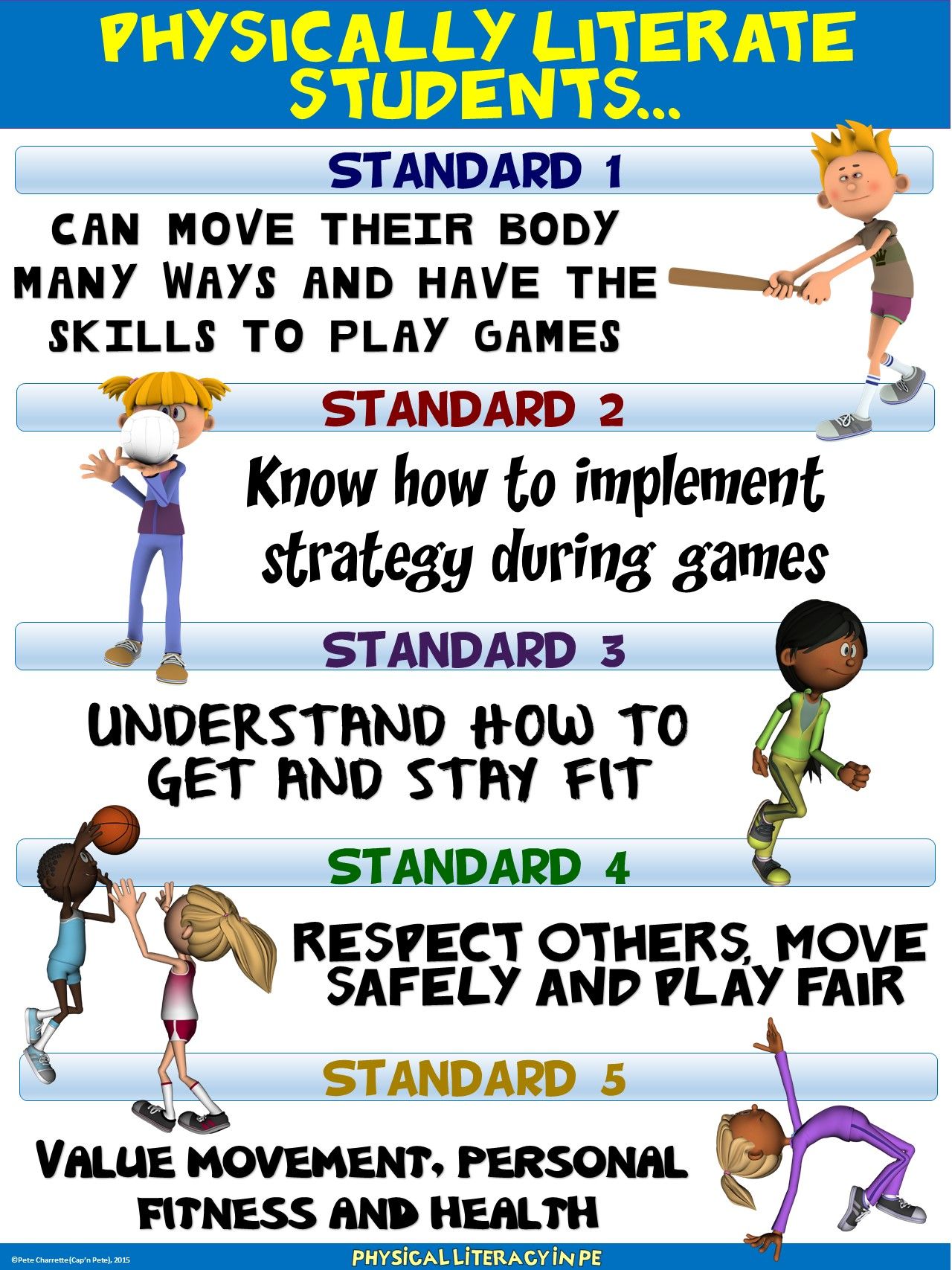 Secondary 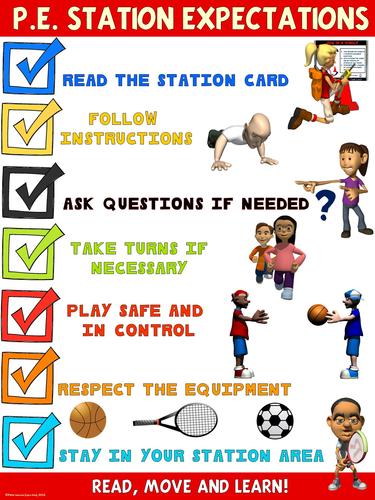 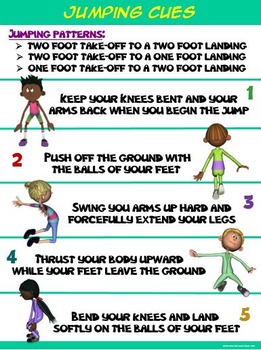 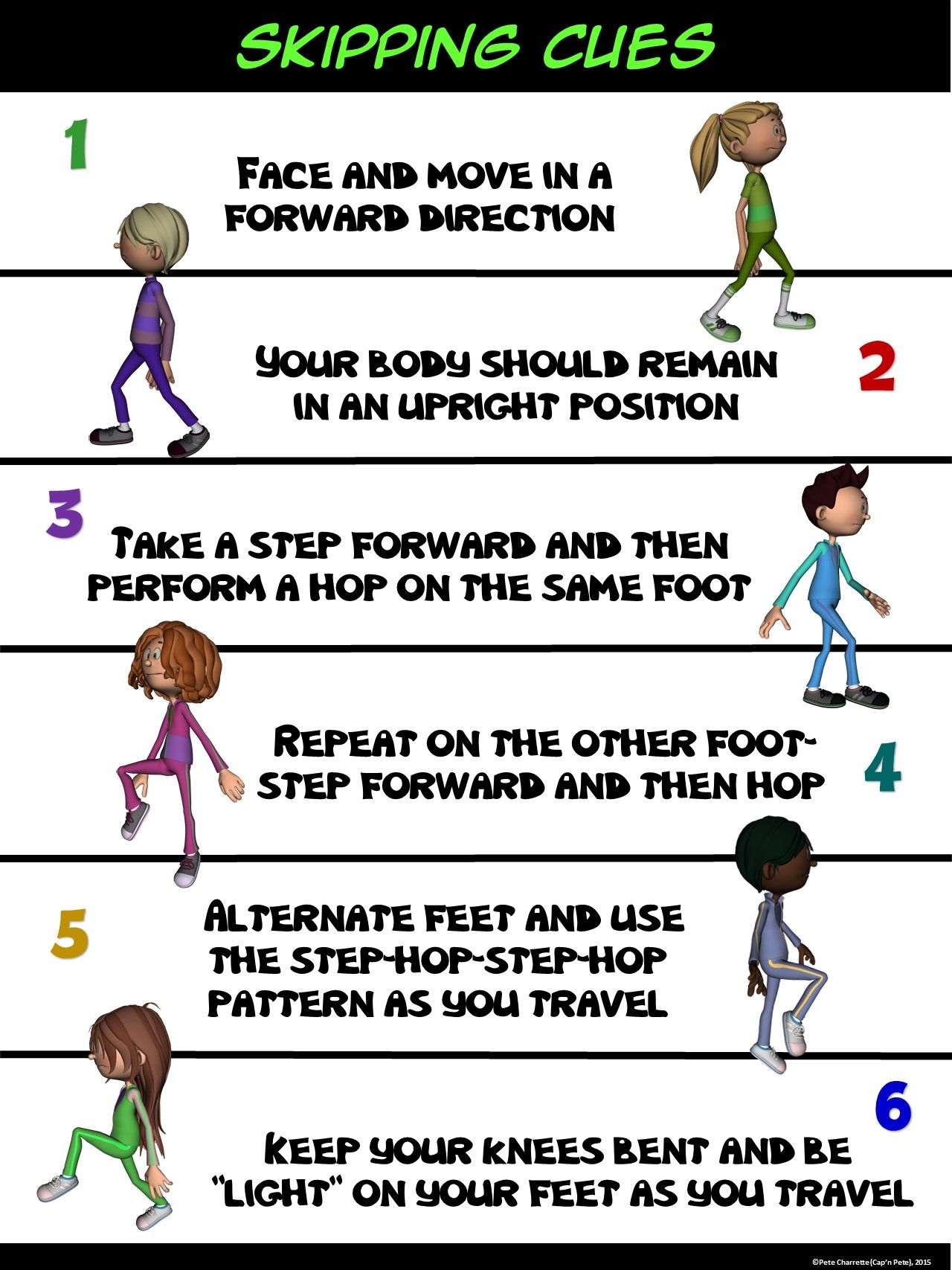 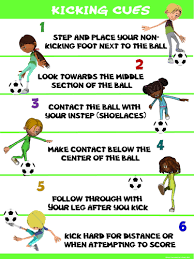 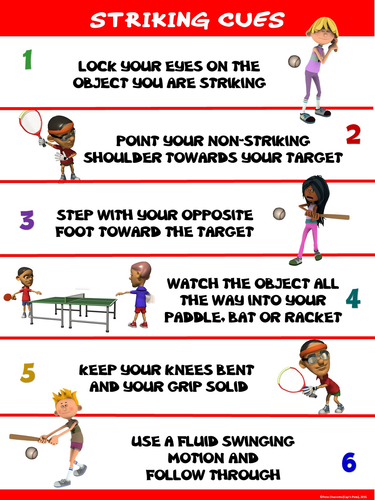 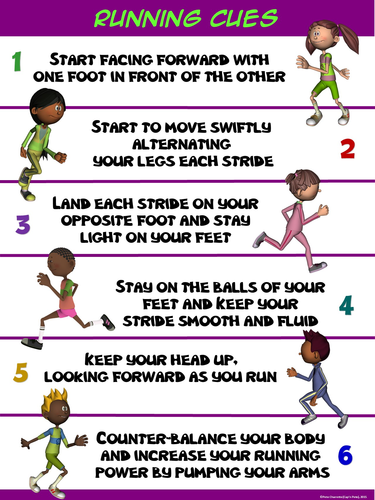 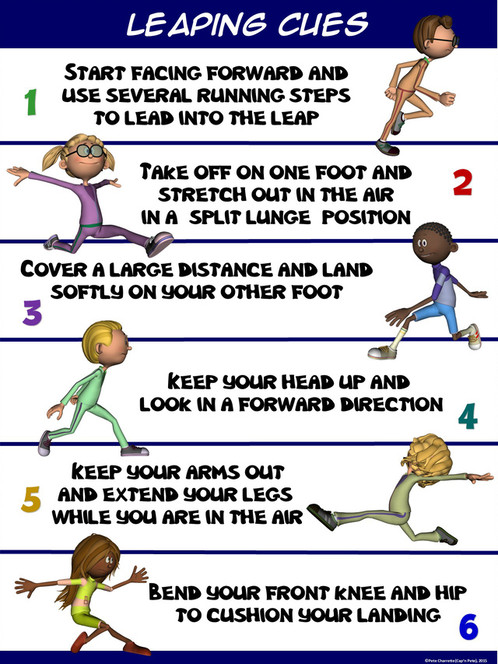 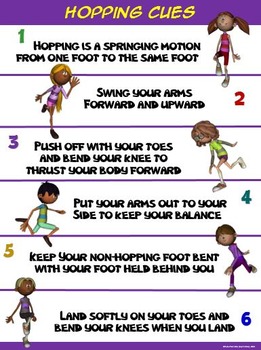 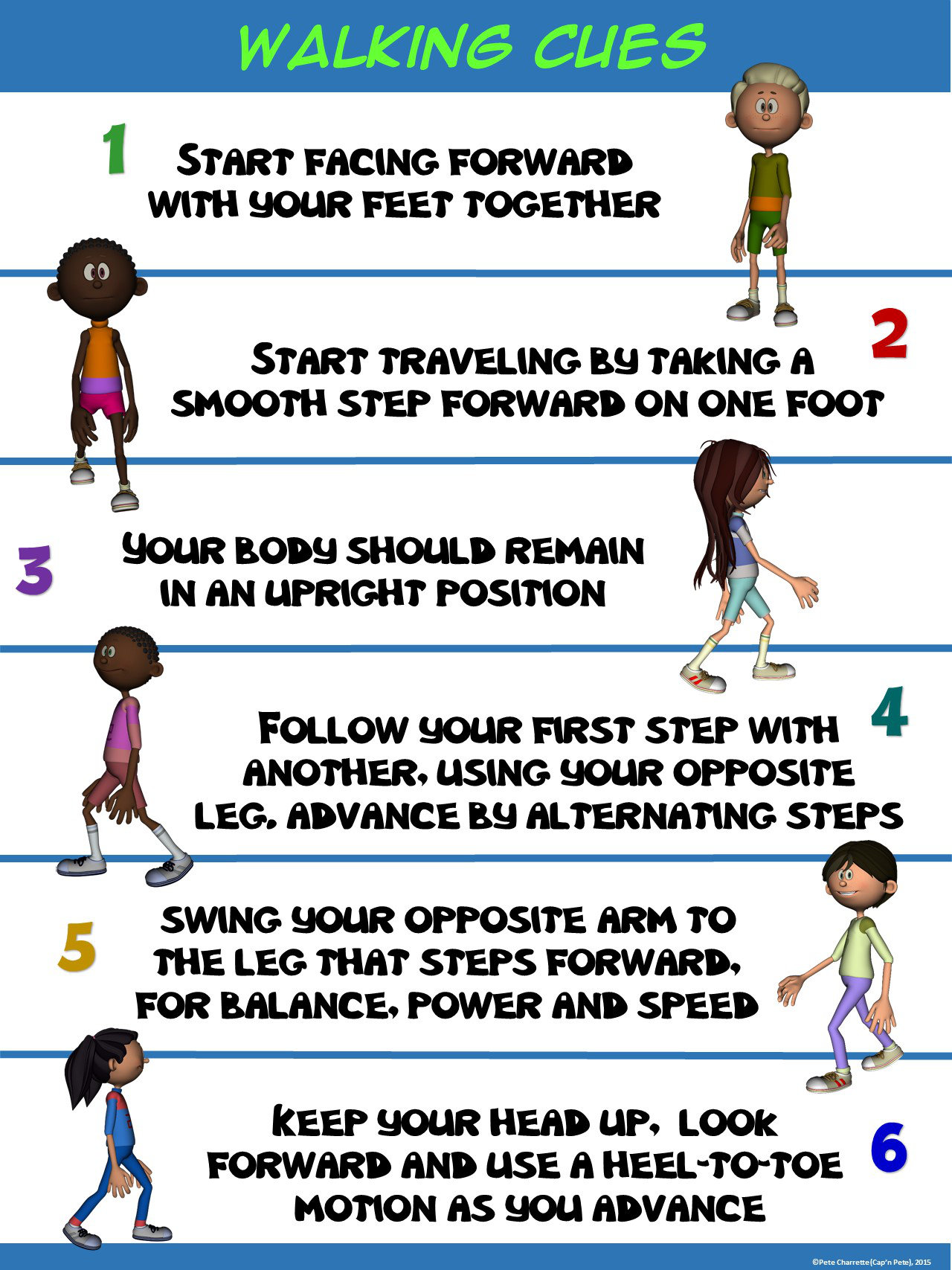 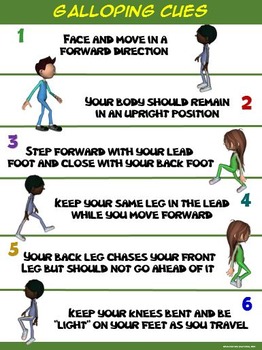 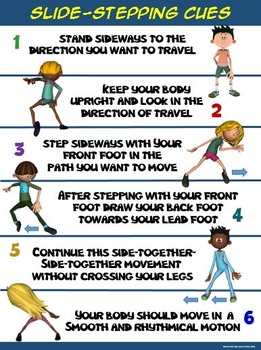 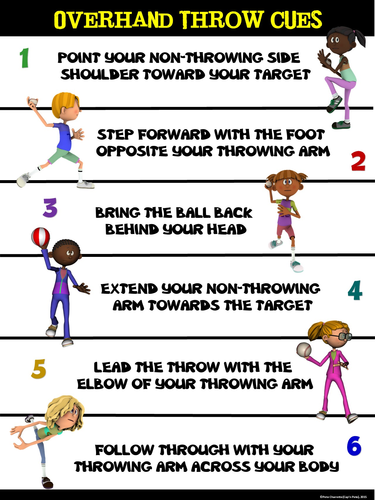 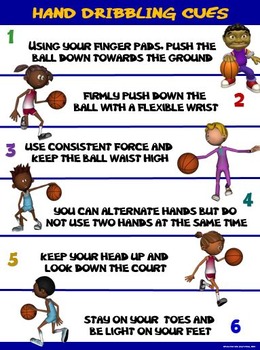 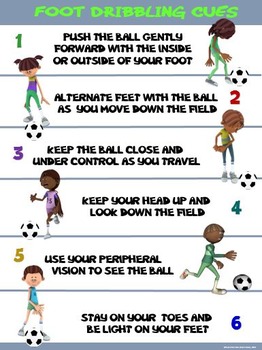 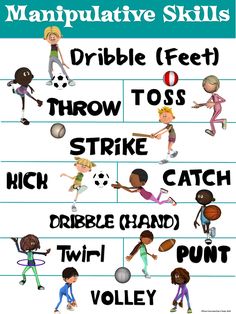 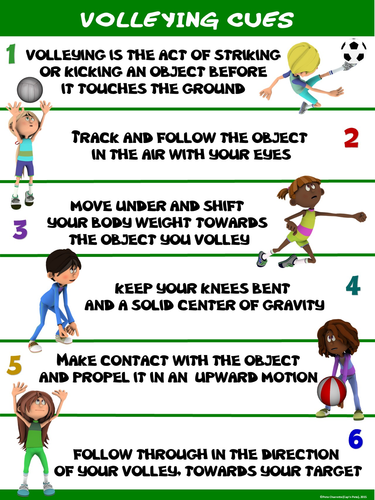 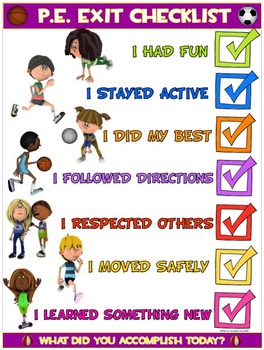 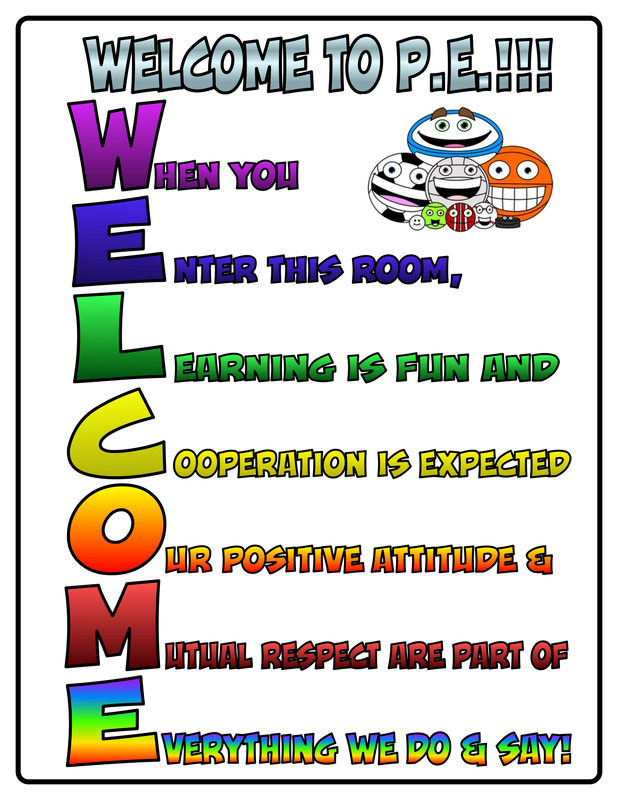 